                                             بسمه‌تعالی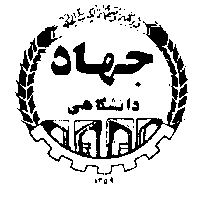                کاربرگ ارزيابي گزارش‌نهایی طرح‌های پژوهشیدفتر تخصصی علوم انسانی و اجتماعیمشخصات کلی طرحداور ارجمند؛با سلام با تشکر از همکاری و دقت جنابعالی در ارزیابی گزارش‌نهایی طرح پژوهشی ارائه شده، مستدعی است پس از ارائه تشریحی نظرات و نقدهای ارزشمندتان، به پرسش‌های مطرح شده در بخش دوم نیز پاسخ دهید. پاسخ به سوال‌های تشریحی در بخش اول، ضمن کمک به مجری طرح، در ارتقاء سطح کیفی پژوهش موثر است. همچنین پاسخ دقیق به سوال‌های بخش دوم، کمک شایانی به مدیریت پژوهش و تصمیم‌گیری در خصوص روند اجرای طرح می‌کند.الف) بخش اول: ارزیابی و نقد کلیات پژوهش (بیان مساله، سوالات، اهداف، ضرورت و اهمیت پژوهش):(طرحنامه ضمیمه است) ارزیابی و نقد پیشینه پژوهش (پیشینه داخلی، خارجی، نقد و جمع‌بندی پیشینه و بیان تمایز پژوهش انجام شده با پژوهش‌های پیشین): ارزیابی و نقد مبانی و چارچوب نظری پژوهش (مبانی نظری، چارچوب نظری، فرضیات پژوهش، ارتباط فرضیات با چارچوب نظری):ارزیابی و نقد روش شناسی پژوهش (روش پژوهش، اعتبار و روایی، جمعیت آماری، روش نمونه گیری، حجم نمونه، روش‌ها و تکنینک‌های تجزیه و تحلیل و تعاریف متغیرهای پژوهش):ارزیابی و نقد نتیجه‌گیری پژوهش (خلاصه، نتیجه‌گیری، ارتباط نتیجه‌گیری با چارچوب نظری و پیشینه پژوهش، پیشنهادات):ب) بخش دوم:ج) بخش سوم:ارزیابی شما از نحوه گزارش علمی و رعایت استاندارد گزارش نویسی برای این مرحله از گزارش چیست؟به طور کلی گزارش حاضر نیاز به :ویرایش ندارد		ویرایش جزئی دارد		ویرایش اساسی و بازنگری مجدد داردلطفا هر گونه توضیح دیگری که در راستای اختتام طرح مؤثر می دانید را ذکر نمایید.مشخصات بررسي كننده:                                            امضاء:                                            تاريخ:1-  عنوان طرح: 2- کد طرح:                                     3- مسئول اجراي طرح:    		                                  	4- واحد سازمانی مجری:	 محور اصليمعيار  و شاخص های ارزیابیکاملاً مناسبمناسبمتوسطنامناسبكاملاً نامناسبموضوعیت نداردانطباق با پروپزالانطباق با پروپزالمحور اصليمعيار  و شاخص های ارزیابیکاملاً مناسبمناسبمتوسطنامناسبكاملاً نامناسبموضوعیت نداردداردنداردکلیات پژوهشعنوان پژوهشکلیات پژوهشبيان مسأله پژوهشکلیات پژوهشسوالات تحقیقکلیات پژوهشاهداف پژوهشکلیات پژوهشاهمیت و ضرورت تحقیقکلیات پژوهشمنابع مورد استفادهکلیات پژوهشارجاعات (انطباق با منابع و ...)کلیات پژوهشکیفیت ویرایشی و نگارشی متنپیشینه پژوهشپیشینه خارجی پژوهشپیشینه پژوهشپیشینه داخلی پژوهشپیشینه پژوهشنقد و جمعبندی پیشینه پژوهشپیشینه پژوهشبیان تمایز یا ارتباط طرح پیشنهای با پیشینه پژوهشمبانی و چارچوب نظریمبانی نظری پژوهشمبانی و چارچوب نظریچارچوب نظری پژوهشمبانی و چارچوب نظریفرضیات پژوهش مبانی و چارچوب نظریارتباط  فرضیات پژوهش با چارچوب نظریروش شناسی پژوهشمفاهیم و متغیرهای پژوهشروش شناسی پژوهشروش پژوهشروش شناسی پژوهشاعتبار و روایی پژوهشروش شناسی پژوهشجمعیت آماری، روش نمونه گیری و حجم نمونهروش شناسی پژوهشروشها و تکنیک های تجزیه و تحلیل داده هانام و نام خانوادگيرشته و مقطع  تحصيليمرتبه علمیآدرس پستیکد ملی:کد ملی:کد ملی:شمارهحساب (حتي‌المقدور حساب بانك‌تجارت):شمارهحساب (حتي‌المقدور حساب بانك‌تجارت):شمارهحساب (حتي‌المقدور حساب بانك‌تجارت):نام بانك:شمارهحساب (حتي‌المقدور حساب بانك‌تجارت):شمارهحساب (حتي‌المقدور حساب بانك‌تجارت):شمارهحساب (حتي‌المقدور حساب بانك‌تجارت):شعبه:نوع بیمه:شماره بیمه:شماره بیمه:تلفن محل كار:سابقه خدمت:نام پدر:نام پدر:تلفن همراه: